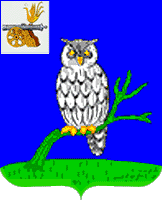                                     СЫЧЕВСКАЯ   РАЙОННАЯ   ДУМАР Е Ш Е Н И Е  от 24 ноября 2021 года                                                                                       №  56Об установлении  размеров должностного оклада и  дополнительных выплат, иных гарантий председателю Контрольно-ревизионной комиссии муниципального образования «Сычевский район» Смоленской области и порядка осуществления дополнительных выплатВ соответствии с Федеральным законом от 6 октября 2003 года № 131-ФЗ «Об общих принципах организации местного самоуправления в Российской Федерации», Федеральным законом от 7 февраля 2011 года № 6-ФЗ «Об общих принципах организации и деятельности контрольно-счетных органов субъектов Российской Федерации и муниципальных образований», областным законом 
от 29 сентября 2021 года № 91-з «О мерах по материальному и социальному обеспечению председателя, заместителя председателя, аудиторов контрольно-счетного органа муниципального образования Смоленской области», Уставом муниципального образования «Сычевский район» Смоленской области Сычевская районная Дума РЕШИЛА:1. Установить размер должностного оклада председателя Контрольно-ревизионной комиссии муниципального образования «Сычевский район» Смоленской области согласно приложению 1.Размер должностного оклада председателя Контрольно-ревизионной комиссии муниципального образования «Сычевский район» Смоленской области рассчитываются исходя из базовой суммы, установленной областным законом 
от 3 мая 2005 года № 29-з «О государственных должностях Смоленской области и о государственной гражданской службе Смоленской области».2. Установить размер дополнительных выплат председателю Контрольно-ревизионной комиссии муниципального образования «Сычевский район» Смоленской области согласно приложению 2.   При формировании годового фонда оплаты труда председателя Контрольно-ревизионной комиссии муниципального образования «Сычевский район» Смоленской области сверх суммы средств, направляемых для выплаты месячных должностных окладов, предусматриваются средства для дополнительных выплат в размерах согласно приложению 3.                3. Утвердить положение о порядке осуществления дополнительных выплат председателю Контрольно-ревизионной комиссии муниципального образования «Сычевский район» Смоленской области согласно приложению 4.4. Настоящее решение вступает в силу со дня подписания и распространяет свое действие на правоотношения, возникшие с 30 сентября 2021 года.Глава муниципального образования                  Председатель Сычевской районной«Сычевский район»  Смоленской области        Думы_________________Т.В.Никонорова                     _______________М.А. Лопухова         Приложение 1 к решению  Сычевской                           районной Думы от  24.11.2021  № 56 РАЗМЕР должностного оклада председателя Контрольно-ревизионной комиссии муниципального образования «Сычевский район» Смоленской области         Приложение 2к решению  Сычевской                           районной Думы от  24.11.2021  № 56 РАЗМЕР дополнительных выплат председателю Контрольно-ревизионной комиссии муниципального образования «Сычевский район» Смоленской области1. Ежемесячная надбавка к должностному окладу, размер которой равен окладу за классный чин муниципального служащего, установленному  пунктом 1 части 2 статьи 5 областного закона от 29 ноября 2007 года № 109-з «Об отдельных вопросах муниципальной службы в Смоленской области». Должностной оклад и указанная в настоящем пункте ежемесячная надбавка к должностному окладу составляют оклад денежного содержания лица, замещающего муниципальную должность.2. Ежемесячная надбавка к должностному окладу за выслугу лет в следующих максимальных размерах:3. Ежемесячная надбавка к должностному окладу за особые условия работы – 50 процентов должностного оклада по замещаемой должности.4. Ежемесячная процентная надбавка к должностному окладу за работу со сведениями, составляющими государственную тайну, в размерах, определяемых федеральным законодательством.5. Премии за выполнение особо важных и сложных заданий – максимальный размер не ограничивается.6. Ежемесячное денежное поощрение – 100 процентов оклада денежного содержания по замещаемой должности.Председателю Контрольно-ревизионной комиссии муниципального образования «Сычевский район» Смоленской области может также выплачиваться единовременное дополнительное денежное поощрение в пределах фонда оплаты труда.7. Единовременная выплата при предоставлении ежегодного оплачиваемого отпуска – два оклада денежного содержания по замещаемой должности.8. Материальная помощь – один оклад денежного содержания по замещаемой должности.           Приложение 3к решению  Сычевской                           районной Думы от  24.11.2021  № 56 РАЗМЕРЫсредств для дополнительных выплат при формировании годового фонда оплаты труда председателя Контрольно-ревизионной комиссии муниципального образования «Сычевский район» Смоленской области           Приложение 4к решению  Сычевской                           районной Думы от  24.11.2021  № 56 ПОРЯДОКпредоставления дополнительных выплат председателю Контрольно-ревизионной комиссии муниципального образования «Сычевский район» Смоленской областиОбщие положения      1.1. Настоящее Положение в соответствии с областным законом                               от 29 сентября 2021 года №91-з «О мерах по материальному и социальному обеспечению председателя, заместителя председателя, аудиторов контрольно-счетного органа муниципального образования Смоленской области» определяет  порядок выплаты  лицу, замещающему муниципальную должность ежемесячной надбавки за особые условия работы, ежемесячного денежного поощрения, единовременного дополнительного поощрения, премии за выполнение особо важных и сложных заданий, материальной помощи, единовременной выплаты.     1.2. Ежемесячная надбавка за особые условия работы, ежемесячная надбавка                    к должностному окладу за выслугу лет, ежемесячное  денежное поощрение, единовременное дополнительное денежное поощрение, премия за выполнение особо важных и сложных заданий (далее - дополнительные выплаты), выплачиваются в размере и порядке, определенным федеральным и областным законодательством.2 . Порядок установления дополнительных выплат            2.1. Конкретный размер каждой из дополнительных выплат с учетом предельного размера устанавливается ежемесячно, оформляется приказом председателя Контрольно-ревизионной комиссии муниципального образования «Сычевский район» Смоленской области.          2.2. Ежемесячная надбавка к должностному окладу за выслугу лет устанавливается:при стаже муниципальной службы                                       процентовот 1 года до 5 лет                                                                         10от 5 до 10 лет                                                                                15от 10 до 15 лет                                                                              20 свыше 15 лет                                                                                30 В стаж, дающий право на назначение лицу, замещающему муниципальную должность, ежемесячной надбавки к должностному окладу за выслугу лет,  засчитываются периоды работы (службы), которые засчитываются в стаж муниципальной службы муниципального служащего Смоленской области                  в соответствии со статьей 12.1 областного закона от 29 ноября 2007 года № 109-з «Об отдельных вопросах муниципальной службы в Смоленской области».2.3. Ежемесячная надбавка к должностному окладу за особые условия работы устанавливается с учетом сложности и напряженности профессиональной служебной деятельности, специального режима работы лица, замещающего, муниципальную должность и устанавливается в размере 50 процентов должностного оклада.	2.4. Ежемесячная процентная надбавка к должностному окладу за работу со сведениями, составляющими государственную тайну, устанавливается и осуществляется в порядке, определяемом федеральным законодательством.2.5. Премия за выполнение особо важных и сложных заданий устанавливается                  с учетом обеспечения задач и функций лица, замещающего муниципальную должность, личного вклада в общие результаты служебной деятельности при выполнении особо важных и сложных заданий.  Максимальный размер премии не ограничивается.	2.6. Ежемесячное денежное поощрение выплачивается по замещаемой должности на основании приказа председателя Контрольно-ревизионной комиссии муниципального образования «Сычевский район» Смоленской области.	Единовременное дополнительное денежное поощрение выплачивается в пределах фонда оплаты труда на основании приказа председателя Контрольно-ревизионной комиссии муниципального образования «Сычевский район» Смоленской области.	2.7. Единовременная выплата производится при предоставлении ежегодного оплачиваемого отпуска либо в другое время (может также разбиваться на две равные части).	2.8. Материальная помощь выплачивается председателю Контрольно-ревизионной комиссии муниципального образования «Сычевский район» Смоленской области на основании приказа председателя Контрольно-ревизионной комиссии муниципального образования «Сычевский район» Смоленской области.	          Материальная помощь предоставляется в качестве социальной поддержки, а также в связи со стихийным бедствием и иными непредвиденными обстоятельствами (пожар, квартирная кража, авария и другие обстоятельства), болезнью лица, замещающего муниципальную должность и его близких родственников, рождением ребенка, смертью близких родственников и по другим уважительным причинам.          Материальная помощь оказывается в течение календарного года. По желанию материальная помощь может быть приурочена к очередному отпуску.3.Порядок предоставления  ежегодного оплачиваемого отпуска Председателю Контрольно-ревизионной комиссии муниципального образования «Сычевский район» Смоленской области, гарантируется:1) ежегодный оплачиваемый отпуск, который состоит из основного оплачиваемого отпуска и дополнительных оплачиваемых отпусков:а) ежегодный основной оплачиваемый отпуск продолжительностью                                35 календарных дней;б) ежегодные дополнительные оплачиваемые отпуска:- за выслугу лет (продолжительность ежегодного дополнительного оплачиваемого отпуска за выслугу лет исчисляется из расчета один календарный день за каждый год стажа, указанного в статье 4 областного закона                                    от 29 сентября 2021 года № 91-з «О мерах по материальному и социальному обеспечению председателя, заместителя председателя, аудиторов контрольно-счетного органа муниципального образования Смоленской области», но не более десяти календарных дней).Предоставление иных отпусков осуществляется в соответствии                                 с федеральным законодательством.Наименование должностиРазмер должностного оклада 
(в процентах от базовой суммы)Председатель Контрольно-ревизионной комиссии муниципального образования «Сычевский район» Смоленской области 49,3при стаже процентовот 1 года до 5 лет 10от 5 до 10 лет 15от 10 до 15 лет 20свыше 15 лет 30Наименование выплатыРазмер выплаты(в расчете на год)Ежемесячная надбавка к должностному окладу, размер которой равен окладу за классный чин муниципального служащего, установленному абзацем вторым пункта 1 части 2 статьи 5 областного закона от 
29 ноября 2007 года № 109-з «Об отдельных вопросах муниципальной службы в Смоленской области»четыре должностных окладаЕжемесячная надбавка к должностному окладу за выслугу лет три должностных оклада   Ежемесячная надбавка к должностному  окладу  за особые условия работы четырнадцать должностных окладов Ежемесячная процентная надбавка к  должностному окладу за работу со  сведениями, составляющими государственную тайну полтора должностных окладаЕжемесячное денежное поощрение  двадцать один с половиной должностной окладПремия за выполнение особо важных и  сложных заданий два оклада денежного содержания Единовременная выплата при предоставлении ежегодного оплачиваемого отпуска два оклада денежного содержанияМатериальная помощь один оклад денежного содержания